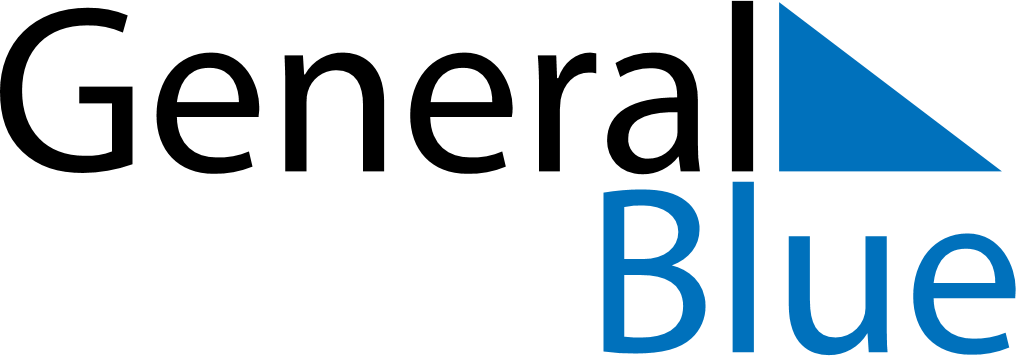 Bahamas 2027 HolidaysBahamas 2027 HolidaysDATENAME OF HOLIDAYJanuary 1, 2027FridayNew Year’s DayJanuary 10, 2027SundayMajority Rule DayJanuary 11, 2027MondayMajority Rule Day (substitute day)March 26, 2027FridayGood FridayMarch 28, 2027SundayEaster SundayMarch 29, 2027MondayEaster MondayMay 9, 2027SundayMother’s DayMay 16, 2027SundayPentecostMay 17, 2027MondayWhit MondayJune 4, 2027FridayRandol Fawkes Labour DayJuly 10, 2027SaturdayIndependence DayJuly 12, 2027MondayIndependence Day (substitute day)August 2, 2027MondayEmancipation DayOctober 12, 2027TuesdayNational Heroes’ DayDecember 25, 2027SaturdayChristmas DayDecember 26, 2027SundayBoxing Day